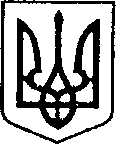    УКРАЇНАЧЕРНІГІВСЬКА ОБЛАСТЬН І Ж И Н С Ь К А    М І С Ь К А    Р А Д АВ И К О Н А В Ч И Й    К О М І Т Е ТР І Ш Е Н Н Явід   13 жовтня 2020 р.     	 	  м. Ніжин				№ 365Про перенесення терміну осінніх канікулу закладах загальної середньої освіти міста Ніжина у 2020/2021 навчальному році	На підставі ст. ст.32, 42, 53, 59, 73 Закону України «Про місцеве самоврядування в Україні», на виконання рекомендацій  листа Міністерства освіти і науки України від 12.10.2020 року № 1/9-575 «Про вжиття організаційних заходів із протидії розповсюдженню COVID-19»,  з метою  вжиття невідкладних додаткових заходів, спрямованих на мінімізацію безпосередніх фізичних контактів між учасниками освітнього процесу в умовах пандемії, переривання ланцюжків зараження передачі небезпечної інфекції, для забезпечення соціального дистанціювання між учасниками освітнього процесу виконавчий комітет Ніжинської міської ради  вирішив:	1. Рекомендувати керівникам закладів загальної середньої освіти перенести терміни канікул у І семестрі 2020/2021 навчального року з 15.10.2020 року по  30.10.2020 року.		2. Управлінню освіти Ніжинської міської ради Чернігівської області 	(Крапив’янський С.М.) протягом  5 днів з дня прийняття рішення оприлюднити 	його на офіційному сайті Ніжинської міської ради. 		3. Контроль за виконанням рішення покласти на заступника міського 	голови з питань діяльності виконавчих органів ради  Алєксєєнка І.В. Міський голова					А.В.ЛінникВІЗУЮТЬ:Начальник Управління освіти                                 	С.М. Крапив’янський  Заступник міського головиголови з питань діяльностівиконавчих органів ради			    		І.В. АлєксєєнкоНачальник відділу юридично-кадрового забезпечення  			В.О. Лега Керуючий справами                                                         С.О. Колесник виконавчого комітету міської радиПОЯСНЮВАЛЬНА ЗАПИСКАдо проєкту рішення «Про перенесення терміну осінніх канікул у закладах загальної середньої освіти міста Ніжина у 2020/2021 навчальному році»	1. Обгрунтування необхідності прийняття рішення.	Управління освіти виносить на розгляд виконавчого комітету проєкт рішення  «Про перенесення терміну осінніх канікул у закладах загальної середньої освіти міста Ніжина у 2020/2021 навчальному році»  	2. Загальна характеристика і основні положення проекту.	Проєктом  рішення рекомендовано керівникам закладів загальної середньої освіти перенести терміни канікул у І семестрі 2020/2021 навчального року з 15.10.2020 року по 30.10.2020 року, з метою  вжиття невідкладних додаткових заходів, спрямованих на мінімізацію безпосередніх фізичних контактів між учасниками освітнього процесу в умовах пандемії, переривання ланцюжків зараження передачі небезпечної інфекції, для забезпечення соціального дистанціювання між учасниками освітнього процесу.	3. Стан нормативно-правової бази у даній сфері правового регулювання.	Даний проєкт складений на виконання ст.ст. 32, 42, 53, 59, 73 Закону України «Про місцеве самоврядування в Україні», рекомендацій  листа Міністерства освіти і науки України від 12.10.2020 року № 1/9-575 «Про вжиття організаційних заходів із протидії розповсюдженню COVID-19».  	 4. Фінансово-економічне обґрунтування.	Даний проєкт фінансових витрат не потребує.  5. Прогноз соціально-економічних та інших наслідків прийняття проекту.Стрімке підвищення рівня захворюваності на COVID-19, а також збільшення кількості випадків інфікування педагогічних працівників та здобувачів освіти потребує вжиття невідкладних додаткових заходів, спрямованих на мінімізацію безпосередніх фізичних контактів між учасниками освітнього процесу.6. Доповідати проект на засіданні буде начальник Управління освіти Станіслав Миколайович Крапив’янський.Начальник Управління освіти                                   С.М. Крапив’янський